                                            РОСТОВСКАЯ ОБЛАСТЬ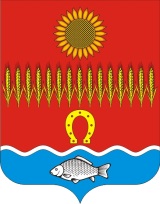 НЕКЛИНОВСКИЙ РАЙОНСобрание депутатов Советинского сельского поселенияРЕШЕНИЕО внесении изменений и дополнений в Устав муниципального образования «Советинское  сельское поселение»           В целях приведения Устава муниципального образования «Советинское сельское поселение» соответствии с федеральным и областным законодательством, в соответствии со статьей 44 Федерального закона от 6 октября 2003 года № 131-ФЗ «Об общих принципах организации местного самоуправления в Российской Федерации», статьей 24 Устава муниципального образования «Советинское  сельское поселение»,  Собрание депутатов  Советинского сельского поселения решило :1. Внести в Устав муниципального образования «Советинское сельское поселение» следующие изменения:1.1.  в части 1  статьи 2 :а) пункт 4 изложить в следующей редакции:  « 4) организация в границах Советинского сельского поселения электро-, тепло-, газоснабжения населения, снабжения населения топливом, в пределах полномочий установленных законодательством Российской Федерации;б) пункт 5 считать утратившим силу;в) пункт 6 изложить в следующей редакции:  « 6) обеспечение проживающих в Советинском сельском поселении и нуждающихся в жилых помещениях малоимущих граждан жилыми помещениями, организация строительства и содержания муниципального жилищного фонда, создание условий для жилищного строительства, а так же осуществления полномочий органов местного самоуправления в части созыва общего собрания (собрания )собственников помещений в многоквартирном доме для решения вопросов, предусмотренных частью 6 статьи 161, частью 2 статьи 1611 и статьей 200 Жилищного кодекса Российской Федерации, статьей 7 Федерального закона от 21 июля2014 года № 255-ФЗ «О внесении изменений в Жилищный кодекс Российской Федерации, отдельные законодательные акты Российской Федерации и признании утратившими силу отдельных положений законодательных актов Российской Федерации»).         г) пункт 13 считать утратившим силу ;         д) пункт 15 считать утратившим силу ;         е) пункт 22  считать утратившим силу;        ж) пункт 25 считать утратившим силу .         1.2.  в статье 3 часть 1 дополнить пунктом 15 следующего содержания:«15) осуществление мероприятий в сфере профилактики правонарушений, предусмотренных Федеральным законом «Об основах системы профилактики правонарушений в Российской Федерации».         1.3. в части 1 статьи 33 :а)  пункт 4 изложить в следующей редакции:  « 4) организует в границах Советинского сельского поселения электро-, тепло-, газоснабжение населения, снабжения населения топливом, в пределах полномочий установленных законодательством Российской Федерации;б) пункт 5 считать утратившим силу;в) пункт 6 изложить в следующей редакции: « 6) обеспечивает проживающих в Советинском сельском поселении и нуждающихся в жилых помещениях малоимущих граждан жилыми помещениями, организация строительства и содержания муниципального жилищного фонда, создание условий для жилищного строительства, а так же осуществления полномочий органов местного самоуправления в части созыва общего собрания (собрания )собственников помещений в многоквартирном доме для решения вопросов, предусмотренных частью 6 статьи 161, частью 2 статьи 1611 и статьей 200 Жилищного кодекса Российской Федерации, статьей 7 Федерального закона от 21 июля2014 года № 255-ФЗ «О внесении изменений в Жилищный кодекс Российской Федерации, отдельные законодательные акты Российской Федерации и признании утратившими силу отдельных положений законодательных актов Российской Федерации»;         г) пункт 13 считать утратившим силу ;         д) пункт 15 считать утратившим силу ;         е) пункт 23  считать утратившим силу;         ж) пункт 26 считать утратившим силу ;         з) пункт 48 изложить в следующей редакции: «48) разрабатывает и утверждает программы комплексного развития систем коммунальной инфраструктуры Советинского сельского поселения, программы комплексного развития транспортной инфраструктуры Советинского сельского поселения, программы комплексного развития социальной инфраструктуры Советинского сельского поселения, требования к которым устанавливаются Правительством Российской Федерации»;         и) пункт 50 считать утратившим силу.         1.4. Статью 50 дополнить частями  5, 6 и 7 в следующей  редакции : «5. Муниципальные нормативные правовые акты, затрагивающие вопросы осуществления предпринимательской и инвестиционной деятельности, в целях выявления положений, необоснованно затрудняющих осуществление предпринимательской и инвестиционной деятельности, могут подлежать экспертизе, проводимой органами местного самоуправления Советинского сельского поселения в порядке, установленном муниципальными нормативными правовыми актами в соответствии с областным законодательством.6. Экспертиза муниципальных нормативных правовых актов, затрагивающих вопросы осуществления предпринимательской и инвестиционной деятельности, осуществляется на основании плана проведения экспертизы, формируемого органами местного самоуправления Советинского сельского поселения в порядке, установленном муниципальными нормативными правовыми актами.          7. В целях взаимодействия с субъектами предпринимательской и инвестиционной деятельности при проведении оценки регулирующего воздействия проектов муниципальных нормативных правовых актов и экспертизы муниципальных нормативных правовых актов Администрация Советинского сельского поселения размещает указанные проекты и муниципальные нормативные правовые акты, а также информацию о сроках и порядке направления замечаний и предложений к ним на официальном сайте Советинского сельского поселения в информационно-телекоммуникационной сети «Интернет».           1.5. В статье 53 часть 3 изложить в следующей редакции : «3. Для замещения должности муниципальной службы требуется соответствие квалификационным требованиям к уровню профессионального образования, стажу муниципальной службы или работы по специальности, направлению подготовки, знаниям и умениям, которые необходимы для исполнения должностных обязанностей, а также при наличии соответствующего решения представителя нанимателя (работодателя) - к специальности, направлению подготовки.Квалификационные требования к уровню профессионального образования, стажу муниципальной службы или стажу работы по специальности, направлению подготовки, необходимым для замещения должностей муниципальной службы, устанавливаются муниципальными нормативными правовыми актами соответствующих органов местного самоуправления Советинского сельского поселения на основе типовых квалификационных требований для замещения должностей муниципальной службы,, определенных Областным законом от 9 октября 2007 года № 786-ЗС «О муниципальной службе в Ростовской области», в соответствии с классификацией должностей муниципальной службы.       Квалификационные требования к знаниям и умениям, которые необходимы для исполнения должностных обязанностей, устанавливаются в зависимости от области и вида профессиональной служебной деятельности муниципального служащего его должностной инструкцией. Должностной инструкцией муниципального служащего могут также предусматриваться квалификационные требования к специальности, направлению подготовки.        2. Настоящее решение вступает в силу со дня его официального опубликования, произведенного после государственной регистрации изменений и дополнений в Устав муниципального образования «Советинское  сельское поселение».Председатель Собрания депутатов –главаСоветинского   сельского поселения                                             В.А.Бондаренкослобода Советка 6 декабря  2016 года№  20             ПринятоСобранием депутатов          6 декабря  2016 года